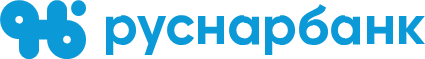    +7 (495) 664-88-00                119017, г. Москва, ул. Большая Ордынка, д. 40, стр. 4, 6 эт., пом. I, ком. 40   info@rusnarbank.ru              www.rusnarbank.ruАНКЕТА ДЕПОНЕНТА (юридического лица)Приложение 4к Условиям   осуществления                      депозитарной деятельностиАО КБ «РУСНАРБАНК»Полное наименованиеПолное наименованиеПолное наименованиеКраткое наименованиеКраткое наименованиеКраткое наименованиеОрганизационно-правовая формаОрганизационно-правовая формаОрганизационно-правовая форма - Заключение Депозитарного договора     - Изменение данных о Депоненте       - прочее: _____________________                                                                            - Заключение Депозитарного договора     - Изменение данных о Депоненте       - прочее: _____________________                                                                            - Заключение Депозитарного договора     - Изменение данных о Депоненте       - прочее: _____________________                                                                            - Заключение Депозитарного договора     - Изменение данных о Депоненте       - прочее: _____________________                                                                            - Заключение Депозитарного договора     - Изменение данных о Депоненте       - прочее: _____________________                                                                            - Заключение Депозитарного договора     - Изменение данных о Депоненте       - прочее: _____________________                                                                            - Заключение Депозитарного договора     - Изменение данных о Депоненте       - прочее: _____________________                                                                            - Заключение Депозитарного договора     - Изменение данных о Депоненте       - прочее: _____________________                                                                            - Заключение Депозитарного договора     - Изменение данных о Депоненте       - прочее: _____________________                                                                            - Заключение Депозитарного договора     - Изменение данных о Депоненте       - прочее: _____________________                                                                            - Заключение Депозитарного договора     - Изменение данных о Депоненте       - прочее: _____________________                                                                            - Заключение Депозитарного договора     - Изменение данных о Депоненте       - прочее: _____________________                                                                            - Заключение Депозитарного договора     - Изменение данных о Депоненте       - прочее: _____________________                                                                            - Заключение Депозитарного договора     - Изменение данных о Депоненте       - прочее: _____________________                                                                            - Заключение Депозитарного договора     - Изменение данных о Депоненте       - прочее: _____________________                                                                            - Заключение Депозитарного договора     - Изменение данных о Депоненте       - прочее: _____________________                                                                            - Заключение Депозитарного договора     - Изменение данных о Депоненте       - прочее: _____________________                                                                           Статус налогоплательщикаСтатус налогоплательщикаСтатус налогоплательщика  - резидент 		                - нерезидент   - резидент 		                - нерезидент   - резидент 		                - нерезидент   - резидент 		                - нерезидент   - резидент 		                - нерезидент   - резидент 		                - нерезидент   - резидент 		                - нерезидент   - резидент 		                - нерезидент   - резидент 		                - нерезидент   - резидент 		                - нерезидент   - резидент 		                - нерезидент   - резидент 		                - нерезидент   - резидент 		                - нерезидент   - резидент 		                - нерезидент Категория налогоплательщика:                       - кредитная организация                       - ПИФ                               - юридическое лицо    - иное: Категория налогоплательщика:                       - кредитная организация                       - ПИФ                               - юридическое лицо    - иное: Категория налогоплательщика:                       - кредитная организация                       - ПИФ                               - юридическое лицо    - иное: Категория налогоплательщика:                       - кредитная организация                       - ПИФ                               - юридическое лицо    - иное: Категория налогоплательщика:                       - кредитная организация                       - ПИФ                               - юридическое лицо    - иное: Категория налогоплательщика:                       - кредитная организация                       - ПИФ                               - юридическое лицо    - иное: Категория налогоплательщика:                       - кредитная организация                       - ПИФ                               - юридическое лицо    - иное: Категория налогоплательщика:                       - кредитная организация                       - ПИФ                               - юридическое лицо    - иное: Категория налогоплательщика:                       - кредитная организация                       - ПИФ                               - юридическое лицо    - иное: Категория налогоплательщика:                       - кредитная организация                       - ПИФ                               - юридическое лицо    - иное: Категория налогоплательщика:                       - кредитная организация                       - ПИФ                               - юридическое лицо    - иное: Категория налогоплательщика:                       - кредитная организация                       - ПИФ                               - юридическое лицо    - иное: Категория налогоплательщика:                       - кредитная организация                       - ПИФ                               - юридическое лицо    - иное: Категория налогоплательщика:                       - кредитная организация                       - ПИФ                               - юридическое лицо    - иное: Категория налогоплательщика:                       - кредитная организация                       - ПИФ                               - юридическое лицо    - иное: Категория налогоплательщика:                       - кредитная организация                       - ПИФ                               - юридическое лицо    - иное: Категория налогоплательщика:                       - кредитная организация                       - ПИФ                               - юридическое лицо    - иное: Наличие налоговых льгот: 	                       - нет	                                                                        - даНаличие налоговых льгот: 	                       - нет	                                                                        - даНаличие налоговых льгот: 	                       - нет	                                                                        - даНаличие налоговых льгот: 	                       - нет	                                                                        - даНаличие налоговых льгот: 	                       - нет	                                                                        - даНаличие налоговых льгот: 	                       - нет	                                                                        - даНаличие налоговых льгот: 	                       - нет	                                                                        - даНаличие налоговых льгот: 	                       - нет	                                                                        - даНаличие налоговых льгот: 	                       - нет	                                                                        - даНаличие налоговых льгот: 	                       - нет	                                                                        - даНаличие налоговых льгот: 	                       - нет	                                                                        - даНаличие налоговых льгот: 	                       - нет	                                                                        - даНаличие налоговых льгот: 	                       - нет	                                                                        - даНаличие налоговых льгот: 	                       - нет	                                                                        - даНаличие налоговых льгот: 	                       - нет	                                                                        - даНаличие налоговых льгот: 	                       - нет	                                                                        - даНаличие налоговых льгот: 	                       - нет	                                                                        - даИННОКПООКПООКПООКПООКВЭДКППОКАТООКАТООКАТООКАТООКВЭДСведения о государственной регистрации, наименование документа о регистрацииСведения о государственной регистрации, наименование документа о регистрацииСведения о государственной регистрации, наименование документа о регистрацииСведения о государственной регистрации, наименование документа о регистрацииСведения о государственной регистрации, наименование документа о регистрацииСведения о государственной регистрации, наименование документа о регистрацииСведения о государственной регистрации, наименование документа о регистрацииСведения о государственной регистрации, наименование документа о регистрацииСведения о государственной регистрации, наименование документа о регистрацииСведения о государственной регистрации, наименование документа о регистрацииСведения о государственной регистрации, наименование документа о регистрацииСведения о государственной регистрации, наименование документа о регистрацииСведения о государственной регистрации, наименование документа о регистрацииСведения о государственной регистрации, наименование документа о регистрацииСведения о государственной регистрации, наименование документа о регистрацииСведения о государственной регистрации, наименование документа о регистрацииСведения о государственной регистрации, наименование документа о регистрацииНомер государственной регистрацииНомер государственной регистрацииНомер государственной регистрацииДатаОрган, осуществивший регистрациюОрган, осуществивший регистрациюОрган, осуществивший регистрациюДля юридических лиц, зарегистрированных на территории Российской Федерации до 01 июля 2002 годаДля юридических лиц, зарегистрированных на территории Российской Федерации до 01 июля 2002 годаДля юридических лиц, зарегистрированных на территории Российской Федерации до 01 июля 2002 годаДля юридических лиц, зарегистрированных на территории Российской Федерации до 01 июля 2002 годаДля юридических лиц, зарегистрированных на территории Российской Федерации до 01 июля 2002 годаДля юридических лиц, зарегистрированных на территории Российской Федерации до 01 июля 2002 годаДля юридических лиц, зарегистрированных на территории Российской Федерации до 01 июля 2002 годаДля юридических лиц, зарегистрированных на территории Российской Федерации до 01 июля 2002 годаДля юридических лиц, зарегистрированных на территории Российской Федерации до 01 июля 2002 годаДля юридических лиц, зарегистрированных на территории Российской Федерации до 01 июля 2002 годаДля юридических лиц, зарегистрированных на территории Российской Федерации до 01 июля 2002 годаДля юридических лиц, зарегистрированных на территории Российской Федерации до 01 июля 2002 годаДля юридических лиц, зарегистрированных на территории Российской Федерации до 01 июля 2002 годаДля юридических лиц, зарегистрированных на территории Российской Федерации до 01 июля 2002 годаДля юридических лиц, зарегистрированных на территории Российской Федерации до 01 июля 2002 годаДля юридических лиц, зарегистрированных на территории Российской Федерации до 01 июля 2002 годаДля юридических лиц, зарегистрированных на территории Российской Федерации до 01 июля 2002 годаРегистрационный номер:                              Дата регистрации:                             Регистрирующий орган:Регистрационный номер:                              Дата регистрации:                             Регистрирующий орган:Регистрационный номер:                              Дата регистрации:                             Регистрирующий орган:Регистрационный номер:                              Дата регистрации:                             Регистрирующий орган:Регистрационный номер:                              Дата регистрации:                             Регистрирующий орган:Регистрационный номер:                              Дата регистрации:                             Регистрирующий орган:Регистрационный номер:                              Дата регистрации:                             Регистрирующий орган:Регистрационный номер:                              Дата регистрации:                             Регистрирующий орган:Регистрационный номер:                              Дата регистрации:                             Регистрирующий орган:Регистрационный номер:                              Дата регистрации:                             Регистрирующий орган:Регистрационный номер:                              Дата регистрации:                             Регистрирующий орган:Регистрационный номер:                              Дата регистрации:                             Регистрирующий орган:Регистрационный номер:                              Дата регистрации:                             Регистрирующий орган:Регистрационный номер:                              Дата регистрации:                             Регистрирующий орган:Регистрационный номер:                              Дата регистрации:                             Регистрирующий орган:Регистрационный номер:                              Дата регистрации:                             Регистрирующий орган:Регистрационный номер:                              Дата регистрации:                             Регистрирующий орган:Регистрационные данные для нерезидентов:Регистрационные данные для нерезидентов:Регистрационные данные для нерезидентов:Регистрационные данные для нерезидентов:Регистрационные данные для нерезидентов:Регистрационные данные для нерезидентов:Регистрационные данные для нерезидентов:Регистрационные данные для нерезидентов:Регистрационные данные для нерезидентов:Регистрационные данные для нерезидентов:Регистрационные данные для нерезидентов:Регистрационные данные для нерезидентов:Регистрационные данные для нерезидентов:Регистрационные данные для нерезидентов:Регистрационные данные для нерезидентов:Регистрационные данные для нерезидентов:Регистрационные данные для нерезидентов:Лицензия профессионального участника рынка ценных бумаг (при наличии):Лицензия профессионального участника рынка ценных бумаг (при наличии):Лицензия профессионального участника рынка ценных бумаг (при наличии):Лицензия профессионального участника рынка ценных бумаг (при наличии):Лицензия профессионального участника рынка ценных бумаг (при наличии):Лицензия профессионального участника рынка ценных бумаг (при наличии):Лицензия профессионального участника рынка ценных бумаг (при наличии):Лицензия профессионального участника рынка ценных бумаг (при наличии):Лицензия профессионального участника рынка ценных бумаг (при наличии):Лицензия профессионального участника рынка ценных бумаг (при наличии):Лицензия профессионального участника рынка ценных бумаг (при наличии):Лицензия профессионального участника рынка ценных бумаг (при наличии):Лицензия профессионального участника рынка ценных бумаг (при наличии):Лицензия профессионального участника рынка ценных бумаг (при наличии):Лицензия профессионального участника рынка ценных бумаг (при наличии):Лицензия профессионального участника рынка ценных бумаг (при наличии):Лицензия профессионального участника рынка ценных бумаг (при наличии):Серия№№№№Дата выдачиДата окончания действияДата окончания действияДата окончания действияКем выданаКем выданаКем выданаКем выданаМестонахожденияМестонахожденияМестонахожденияПочтовый адресПочтовый адресПочтовый адресТелефон:Телефон:Телефон:ФаксФаксФаксФаксE-mailРасчетный счетРасчетный счетРасчетный счетНаименование банкаНаименование банкаНаименование банкаКорреспондентский счетКорреспондентский счетКорреспондентский счетБИКИННИННИННИННКППБанковские реквизиты  Депонента для выплаты доходов по ценным бумагам:Банковские реквизиты  Депонента для выплаты доходов по ценным бумагам:Банковские реквизиты  Депонента для выплаты доходов по ценным бумагам:Банковские реквизиты  Депонента для выплаты доходов по ценным бумагам:Банковские реквизиты  Депонента для выплаты доходов по ценным бумагам:Банковские реквизиты  Депонента для выплаты доходов по ценным бумагам:Банковские реквизиты  Депонента для выплаты доходов по ценным бумагам:Банковские реквизиты  Депонента для выплаты доходов по ценным бумагам:Банковские реквизиты  Депонента для выплаты доходов по ценным бумагам:Банковские реквизиты  Депонента для выплаты доходов по ценным бумагам:Банковские реквизиты  Депонента для выплаты доходов по ценным бумагам:Банковские реквизиты  Депонента для выплаты доходов по ценным бумагам:Банковские реквизиты  Депонента для выплаты доходов по ценным бумагам:Банковские реквизиты  Депонента для выплаты доходов по ценным бумагам:Банковские реквизиты  Депонента для выплаты доходов по ценным бумагам:Банковские реквизиты  Депонента для выплаты доходов по ценным бумагам:Банковские реквизиты  Депонента для выплаты доходов по ценным бумагам:ПолучательПолучательПолучательСчет(а) для получения выплат по ценным бумагамСчет(а) для получения выплат по ценным бумагамСчет(а) для получения выплат по ценным бумагамСчет(а) для получения выплат по ценным бумагамСчет(а) для получения выплат по ценным бумагамСчет(а) для получения выплат по ценным бумагамСчет(а) для получения выплат по ценным бумагамНаименование банкаНаименование банкаНаименование банкаКорреспондентский счетКорреспондентский счетКорреспондентский счетБИКИННИННИННИННКППНомер счета в АО КБ «РУСНАРБАНК» для списания комиссий за услуги Депозитария** Депонент выражает свое согласие (предоставляет Депозитарию право) на списание денежных средств с указанного счета согласно условий Тарифов без дополнительных распоряжений (на основании заранее данного акцепта).Подпись депонента:Номер счета в АО КБ «РУСНАРБАНК» для списания комиссий за услуги Депозитария** Депонент выражает свое согласие (предоставляет Депозитарию право) на списание денежных средств с указанного счета согласно условий Тарифов без дополнительных распоряжений (на основании заранее данного акцепта).Подпись депонента:Номер счета в АО КБ «РУСНАРБАНК» для списания комиссий за услуги Депозитария** Депонент выражает свое согласие (предоставляет Депозитарию право) на списание денежных средств с указанного счета согласно условий Тарифов без дополнительных распоряжений (на основании заранее данного акцепта).Подпись депонента:Номер счета в АО КБ «РУСНАРБАНК» для списания комиссий за услуги Депозитария** Депонент выражает свое согласие (предоставляет Депозитарию право) на списание денежных средств с указанного счета согласно условий Тарифов без дополнительных распоряжений (на основании заранее данного акцепта).Подпись депонента:Номер счета в АО КБ «РУСНАРБАНК» для списания комиссий за услуги Депозитария** Депонент выражает свое согласие (предоставляет Депозитарию право) на списание денежных средств с указанного счета согласно условий Тарифов без дополнительных распоряжений (на основании заранее данного акцепта).Подпись депонента:Номер счета в АО КБ «РУСНАРБАНК» для списания комиссий за услуги Депозитария** Депонент выражает свое согласие (предоставляет Депозитарию право) на списание денежных средств с указанного счета согласно условий Тарифов без дополнительных распоряжений (на основании заранее данного акцепта).Подпись депонента:Номер счета в АО КБ «РУСНАРБАНК» для списания комиссий за услуги Депозитария** Депонент выражает свое согласие (предоставляет Депозитарию право) на списание денежных средств с указанного счета согласно условий Тарифов без дополнительных распоряжений (на основании заранее данного акцепта).Подпись депонента:Номер счета в АО КБ «РУСНАРБАНК» для списания комиссий за услуги Депозитария** Депонент выражает свое согласие (предоставляет Депозитарию право) на списание денежных средств с указанного счета согласно условий Тарифов без дополнительных распоряжений (на основании заранее данного акцепта).Подпись депонента:Номер счета в АО КБ «РУСНАРБАНК» для списания комиссий за услуги Депозитария** Депонент выражает свое согласие (предоставляет Депозитарию право) на списание денежных средств с указанного счета согласно условий Тарифов без дополнительных распоряжений (на основании заранее данного акцепта).Подпись депонента:Номер счета в АО КБ «РУСНАРБАНК» для списания комиссий за услуги Депозитария** Депонент выражает свое согласие (предоставляет Депозитарию право) на списание денежных средств с указанного счета согласно условий Тарифов без дополнительных распоряжений (на основании заранее данного акцепта).Подпись депонента:Номер счета в АО КБ «РУСНАРБАНК» для списания комиссий за услуги Депозитария** Депонент выражает свое согласие (предоставляет Депозитарию право) на списание денежных средств с указанного счета согласно условий Тарифов без дополнительных распоряжений (на основании заранее данного акцепта).Подпись депонента:Номер счета в АО КБ «РУСНАРБАНК» для списания комиссий за услуги Депозитария** Депонент выражает свое согласие (предоставляет Депозитарию право) на списание денежных средств с указанного счета согласно условий Тарифов без дополнительных распоряжений (на основании заранее данного акцепта).Подпись депонента:Номер счета в АО КБ «РУСНАРБАНК» для списания комиссий за услуги Депозитария** Депонент выражает свое согласие (предоставляет Депозитарию право) на списание денежных средств с указанного счета согласно условий Тарифов без дополнительных распоряжений (на основании заранее данного акцепта).Подпись депонента:Номер счета в АО КБ «РУСНАРБАНК» для списания комиссий за услуги Депозитария** Депонент выражает свое согласие (предоставляет Депозитарию право) на списание денежных средств с указанного счета согласно условий Тарифов без дополнительных распоряжений (на основании заранее данного акцепта).Подпись депонента:Номер счета в АО КБ «РУСНАРБАНК» для списания комиссий за услуги Депозитария** Депонент выражает свое согласие (предоставляет Депозитарию право) на списание денежных средств с указанного счета согласно условий Тарифов без дополнительных распоряжений (на основании заранее данного акцепта).Подпись депонента:Форма выплаты доходов по ценным бумагам:	 - банковским переводом                - наличными в кассе                Форма выплаты доходов по ценным бумагам:	 - банковским переводом                - наличными в кассе                Форма выплаты доходов по ценным бумагам:	 - банковским переводом                - наличными в кассе                Форма выплаты доходов по ценным бумагам:	 - банковским переводом                - наличными в кассе                Форма выплаты доходов по ценным бумагам:	 - банковским переводом                - наличными в кассе                Форма выплаты доходов по ценным бумагам:	 - банковским переводом                - наличными в кассе                Форма выплаты доходов по ценным бумагам:	 - банковским переводом                - наличными в кассе                Форма выплаты доходов по ценным бумагам:	 - банковским переводом                - наличными в кассе                Форма выплаты доходов по ценным бумагам:	 - банковским переводом                - наличными в кассе                Форма выплаты доходов по ценным бумагам:	 - банковским переводом                - наличными в кассе                Форма выплаты доходов по ценным бумагам:	 - банковским переводом                - наличными в кассе                Форма выплаты доходов по ценным бумагам:	 - банковским переводом                - наличными в кассе                Форма выплаты доходов по ценным бумагам:	 - банковским переводом                - наличными в кассе                Форма выплаты доходов по ценным бумагам:	 - банковским переводом                - наличными в кассе                Форма выплаты доходов по ценным бумагам:	 - банковским переводом                - наличными в кассе                Форма выплаты доходов по ценным бумагам:	 - банковским переводом                - наличными в кассе                Форма выплаты доходов по ценным бумагам:	 - банковским переводом                - наличными в кассе                Форма доставки документов из Депозитария:            - лично в Депозитарии                  - передача через уполномоченного             - заказным (при  указании нескольких способов, доставка осуществляется одним из них)                                                        представителя Депонента                                 письмом                                                                                                                                                  Форма доставки документов из Депозитария:            - лично в Депозитарии                  - передача через уполномоченного             - заказным (при  указании нескольких способов, доставка осуществляется одним из них)                                                        представителя Депонента                                 письмом                                                                                                                                                  Форма доставки документов из Депозитария:            - лично в Депозитарии                  - передача через уполномоченного             - заказным (при  указании нескольких способов, доставка осуществляется одним из них)                                                        представителя Депонента                                 письмом                                                                                                                                                  Форма доставки документов из Депозитария:            - лично в Депозитарии                  - передача через уполномоченного             - заказным (при  указании нескольких способов, доставка осуществляется одним из них)                                                        представителя Депонента                                 письмом                                                                                                                                                  Форма доставки документов из Депозитария:            - лично в Депозитарии                  - передача через уполномоченного             - заказным (при  указании нескольких способов, доставка осуществляется одним из них)                                                        представителя Депонента                                 письмом                                                                                                                                                  Форма доставки документов из Депозитария:            - лично в Депозитарии                  - передача через уполномоченного             - заказным (при  указании нескольких способов, доставка осуществляется одним из них)                                                        представителя Депонента                                 письмом                                                                                                                                                  Форма доставки документов из Депозитария:            - лично в Депозитарии                  - передача через уполномоченного             - заказным (при  указании нескольких способов, доставка осуществляется одним из них)                                                        представителя Депонента                                 письмом                                                                                                                                                  Форма доставки документов из Депозитария:            - лично в Депозитарии                  - передача через уполномоченного             - заказным (при  указании нескольких способов, доставка осуществляется одним из них)                                                        представителя Депонента                                 письмом                                                                                                                                                  Форма доставки документов из Депозитария:            - лично в Депозитарии                  - передача через уполномоченного             - заказным (при  указании нескольких способов, доставка осуществляется одним из них)                                                        представителя Депонента                                 письмом                                                                                                                                                  Форма доставки документов из Депозитария:            - лично в Депозитарии                  - передача через уполномоченного             - заказным (при  указании нескольких способов, доставка осуществляется одним из них)                                                        представителя Депонента                                 письмом                                                                                                                                                  Форма доставки документов из Депозитария:            - лично в Депозитарии                  - передача через уполномоченного             - заказным (при  указании нескольких способов, доставка осуществляется одним из них)                                                        представителя Депонента                                 письмом                                                                                                                                                  Форма доставки документов из Депозитария:            - лично в Депозитарии                  - передача через уполномоченного             - заказным (при  указании нескольких способов, доставка осуществляется одним из них)                                                        представителя Депонента                                 письмом                                                                                                                                                  Форма доставки документов из Депозитария:            - лично в Депозитарии                  - передача через уполномоченного             - заказным (при  указании нескольких способов, доставка осуществляется одним из них)                                                        представителя Депонента                                 письмом                                                                                                                                                  Форма доставки документов из Депозитария:            - лично в Депозитарии                  - передача через уполномоченного             - заказным (при  указании нескольких способов, доставка осуществляется одним из них)                                                        представителя Депонента                                 письмом                                                                                                                                                  Форма доставки документов из Депозитария:            - лично в Депозитарии                  - передача через уполномоченного             - заказным (при  указании нескольких способов, доставка осуществляется одним из них)                                                        представителя Депонента                                 письмом                                                                                                                                                  Форма доставки документов из Депозитария:            - лично в Депозитарии                  - передача через уполномоченного             - заказным (при  указании нескольких способов, доставка осуществляется одним из них)                                                        представителя Депонента                                 письмом                                                                                                                                                  Форма доставки документов из Депозитария:            - лично в Депозитарии                  - передача через уполномоченного             - заказным (при  указании нескольких способов, доставка осуществляется одним из них)                                                        представителя Депонента                                 письмом                                                                                                                                                  Официальные лица, уполномоченные подписывать документы для ДепозитарияОфициальные лица, уполномоченные подписывать документы для ДепозитарияОфициальные лица, уполномоченные подписывать документы для ДепозитарияОфициальные лица, уполномоченные подписывать документы для ДепозитарияОфициальные лица, уполномоченные подписывать документы для ДепозитарияОфициальные лица, уполномоченные подписывать документы для ДепозитарияОфициальные лица, уполномоченные подписывать документы для ДепозитарияОфициальные лица, уполномоченные подписывать документы для ДепозитарияОфициальные лица, уполномоченные подписывать документы для ДепозитарияОфициальные лица, уполномоченные подписывать документы для ДепозитарияОфициальные лица, уполномоченные подписывать документы для ДепозитарияОфициальные лица, уполномоченные подписывать документы для ДепозитарияОфициальные лица, уполномоченные подписывать документы для ДепозитарияОфициальные лица, уполномоченные подписывать документы для ДепозитарияОфициальные лица, уполномоченные подписывать документы для ДепозитарияОфициальные лица, уполномоченные подписывать документы для ДепозитарияОфициальные лица, уполномоченные подписывать документы для ДепозитарияОфициальные лица, уполномоченные подписывать документы для ДепозитарияФамилия, Имя, Отчестволица, действующего без доверенностиФамилия, Имя, Отчестволица, действующего без доверенностиОбразец подписи:Образец подписи:Образец подписи:ДолжностьДолжностьТелефон:Телефон:Телефон:Телефон:Телефон:Телефон:Телефон:Телефон:Телефон:Телефон:Телефон:Телефон:Телефон:Образец подписи:Образец подписи:Образец подписи:Фамилия, Имя, Отчестволица, действующего по доверенностиФамилия, Имя, Отчестволица, действующего по доверенностиОбразец подписи:Образец подписи:Образец подписи:ДолжностьДолжностьТелефон:Телефон:Телефон:Телефон:Телефон:Телефон:Телефон:Телефон:Телефон:Телефон:Телефон:Телефон:Телефон:Образец подписи:Образец подписи:Образец подписи:Ф.И.О. исполнителя:Ф.И.О. исполнителя:Ф.И.О. исполнителя:Ф.И.О. исполнителя:Ф.И.О. исполнителя:Ф.И.О. исполнителя:Ф.И.О. исполнителя:Ф.И.О. исполнителя:Ф.И.О. исполнителя:Ф.И.О. исполнителя:Ф.И.О. исполнителя:Ф.И.О. исполнителя:Ф.И.О. исполнителя:Ф.И.О. исполнителя:Ф.И.О. исполнителя:Образец печати:                                        м.п.Образец печати:                                        м.п.Образец печати:                                        м.п.Телефон исполнителя:Телефон исполнителя:Образец печати:                                        м.п.Образец печати:                                        м.п.Образец печати:                                        м.п.Дата заполнения анкетыДата заполнения анкеты//Образец печати:                                        м.п.Образец печати:                                        м.п.Образец печати:                                        м.п.ЗАПОЛНЯЕТСЯ ДЕПОЗИТАРИЕМЗАПОЛНЯЕТСЯ ДЕПОЗИТАРИЕМЗАПОЛНЯЕТСЯ ДЕПОЗИТАРИЕМЗАПОЛНЯЕТСЯ ДЕПОЗИТАРИЕМЗАПОЛНЯЕТСЯ ДЕПОЗИТАРИЕМЗАПОЛНЯЕТСЯ ДЕПОЗИТАРИЕМЗАПОЛНЯЕТСЯ ДЕПОЗИТАРИЕМЗАПОЛНЯЕТСЯ ДЕПОЗИТАРИЕМЗАПОЛНЯЕТСЯ ДЕПОЗИТАРИЕМЗАПОЛНЯЕТСЯ ДЕПОЗИТАРИЕМЗАПОЛНЯЕТСЯ ДЕПОЗИТАРИЕМЗАПОЛНЯЕТСЯ ДЕПОЗИТАРИЕМЗАПОЛНЯЕТСЯ ДЕПОЗИТАРИЕМЗАПОЛНЯЕТСЯ ДЕПОЗИТАРИЕМЗАПОЛНЯЕТСЯ ДЕПОЗИТАРИЕМЗАПОЛНЯЕТСЯ ДЕПОЗИТАРИЕМЗАПОЛНЯЕТСЯ ДЕПОЗИТАРИЕМЗАПОЛНЯЕТСЯ ДЕПОЗИТАРИЕМДата приема: Дата приема: Дата приема: Реквизиты Депозитарного договора (указываются при заключении Депозитарного договора)Реквизиты Депозитарного договора (указываются при заключении Депозитарного договора)Реквизиты Депозитарного договора (указываются при заключении Депозитарного договора)Реквизиты Депозитарного договора (указываются при заключении Депозитарного договора)Реквизиты Депозитарного договора (указываются при заключении Депозитарного договора)Реквизиты Депозитарного договора (указываются при заключении Депозитарного договора)Реквизиты Депозитарного договора (указываются при заключении Депозитарного договора)Реквизиты Депозитарного договора (указываются при заключении Депозитарного договора)Реквизиты Депозитарного договора (указываются при заключении Депозитарного договора)Реквизиты Депозитарного договора (указываются при заключении Депозитарного договора)Реквизиты Депозитарного договора (указываются при заключении Депозитарного договора)м.п.м.п.м.п.м.п.Вх. номер: Вх. номер: Вх. номер: Дата заключения:Дата заключения:Дата заключения:Дата заключения:Дата заключения:Дата заключения:Дата заключения:Дата заключения:Дата заключения:Дата заключения:Дата заключения:м.п.м.п.м.п.м.п.Время приема:Время приема:Время приема:Номер: Номер: Номер: Номер: Номер: Номер: Номер: Номер: Номер: Номер: Номер: м.п.м.п.м.п.м.п.Принял:  Принял:  Принял:  Принял:  Принял:  Принял:  Принял:  Принял:  Принял:  Принял:  Принял:  Принял:  Принял:  Принял:  м.п.м.п.м.п.м.п.